附件： 申报三级妇幼保健院前置条件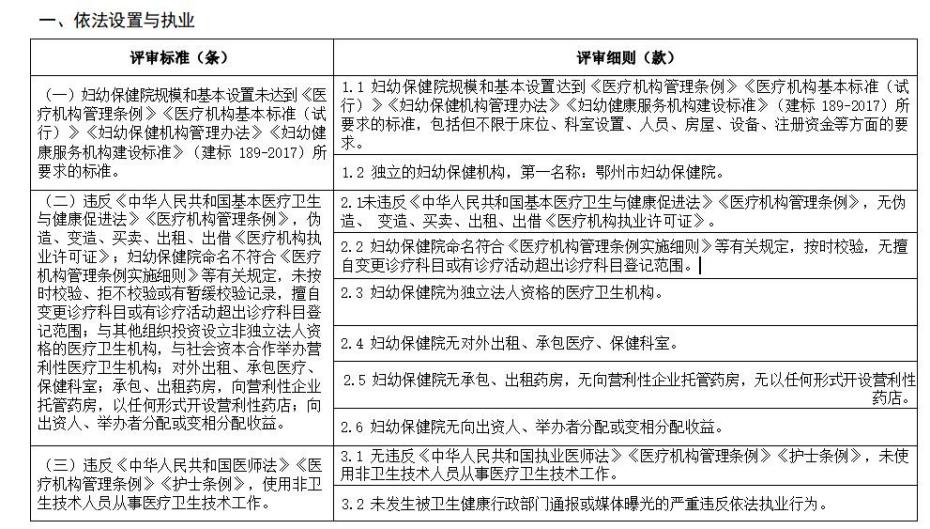 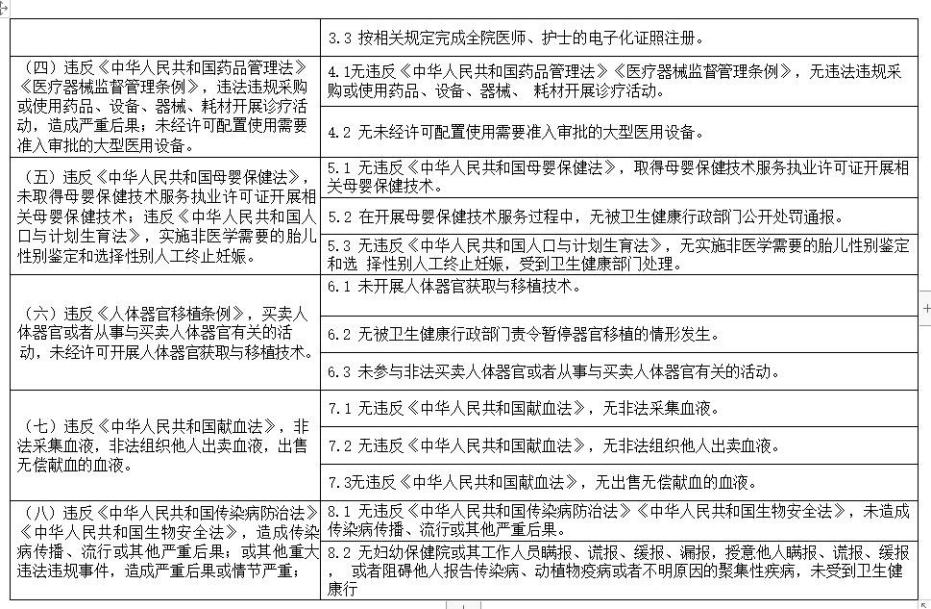 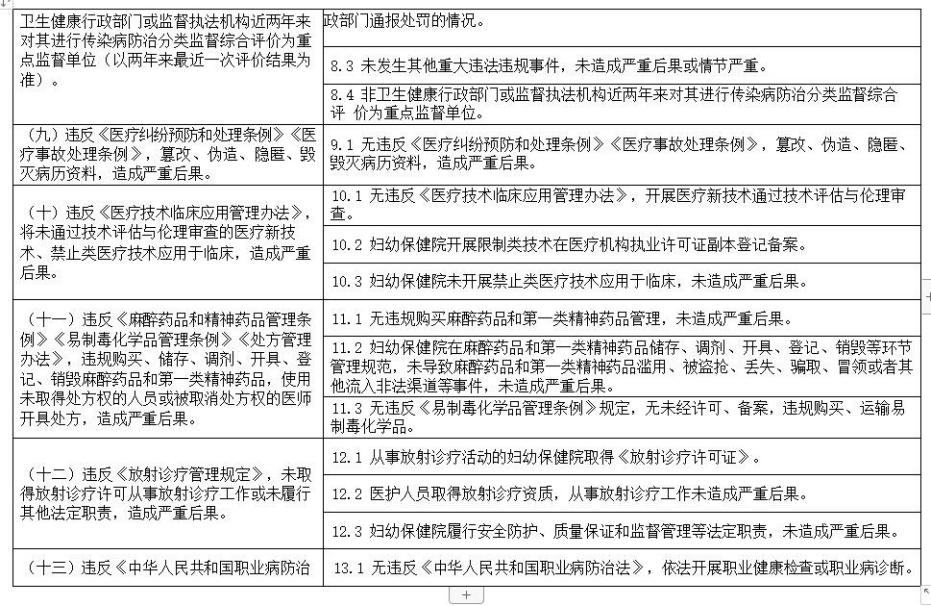 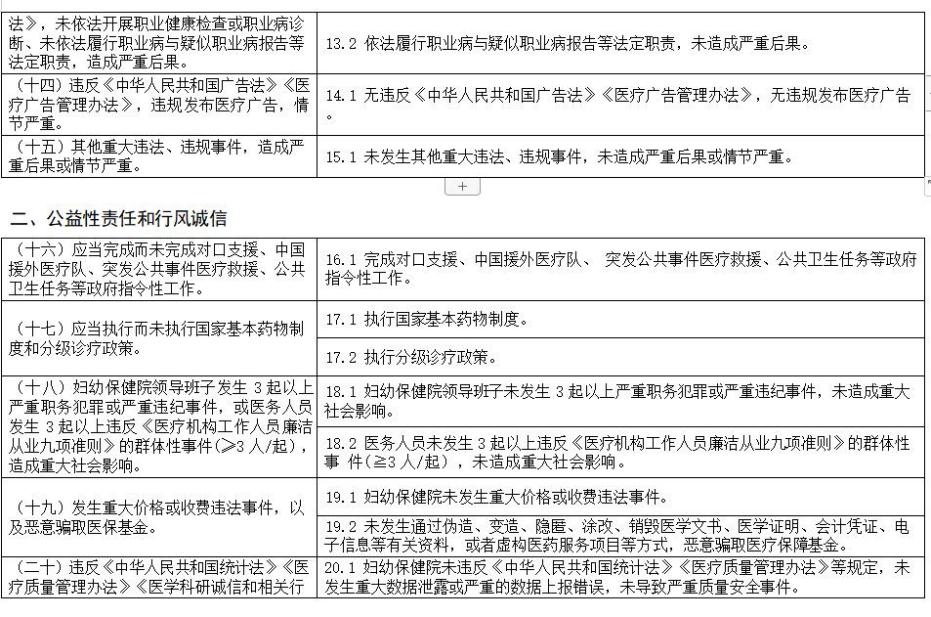 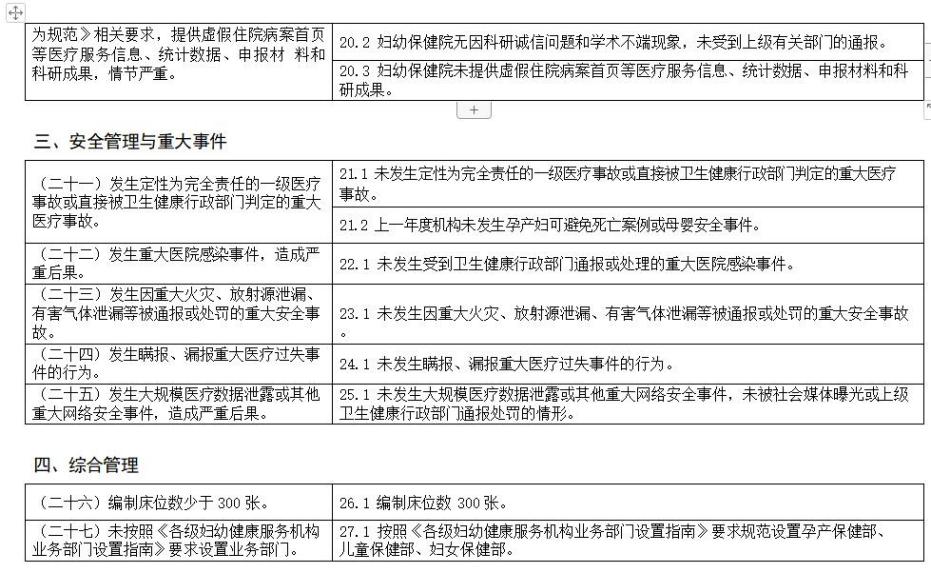 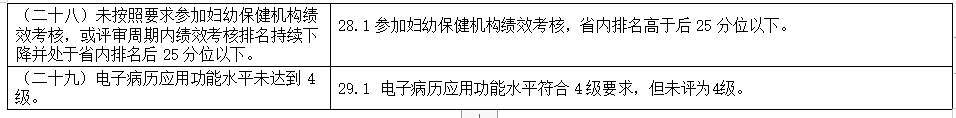 